Gravity Bucket Lab Teacher’s GuideMaterialsGather one set of the following supplies for each lab group:3.5- or 5-gallon bucketsNylon fabricBungee cordsMarbleScaleSteel ballCue ballWood ballBaseball or any other ball you have availableMake the Gravity BucketStretch the fabric over the open end of the bucket.Use the bungee cord to hold the fabric in place.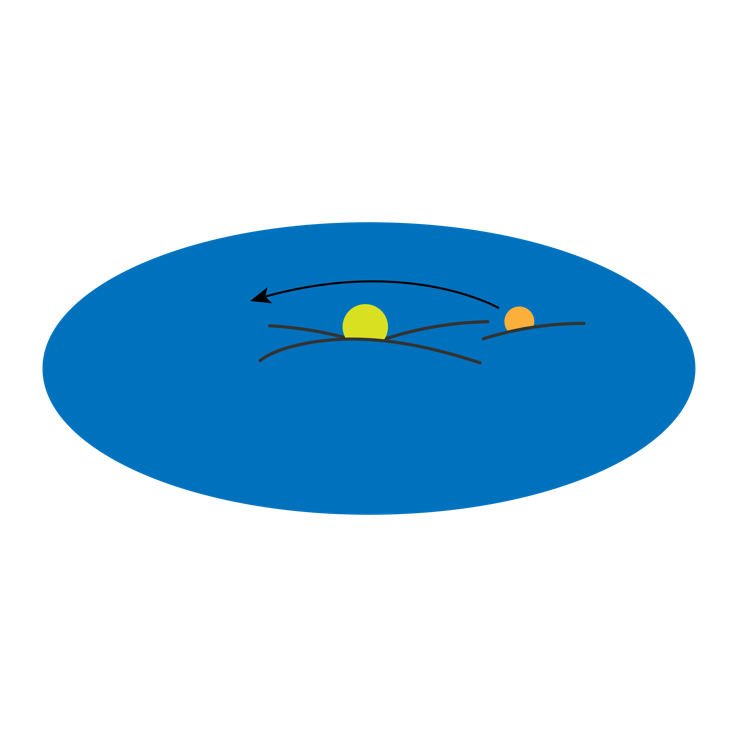 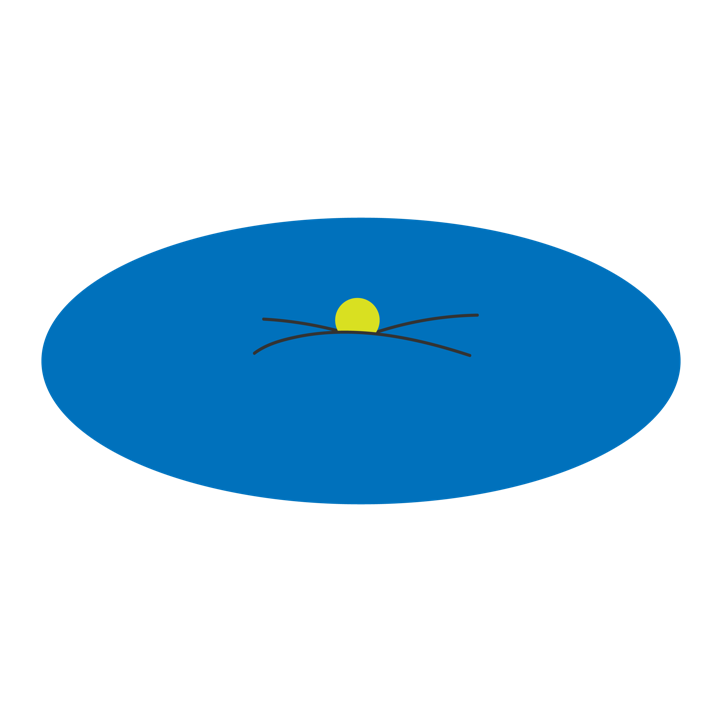 As you can see in the picture on the left, there is a visual comparison of the amount of dip the two balls experience. The “goal” of stage 1 of this lab is for students to figure out what influences how deep the ball dips. The picture on the right demonstrates what students will try to make happen in stage 2.